{{report-title}}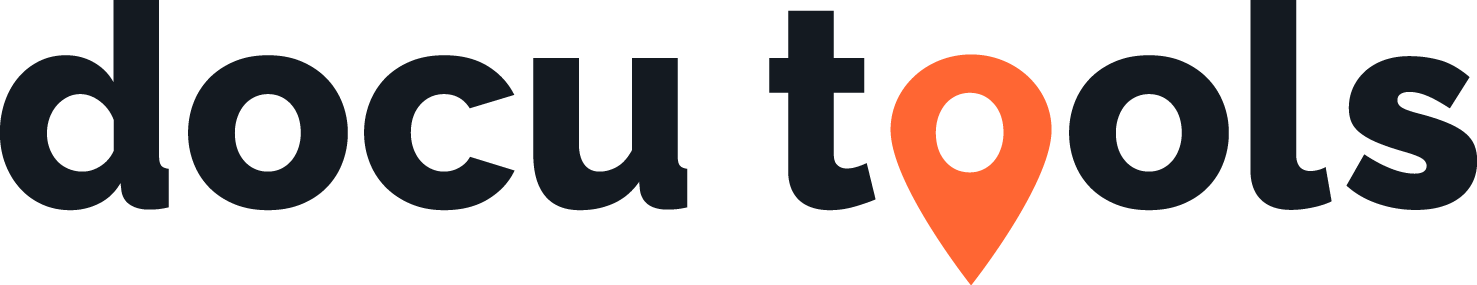 Projekt: {{project-name}}Berichtersteller: {{Author}}Datum: {{Today}}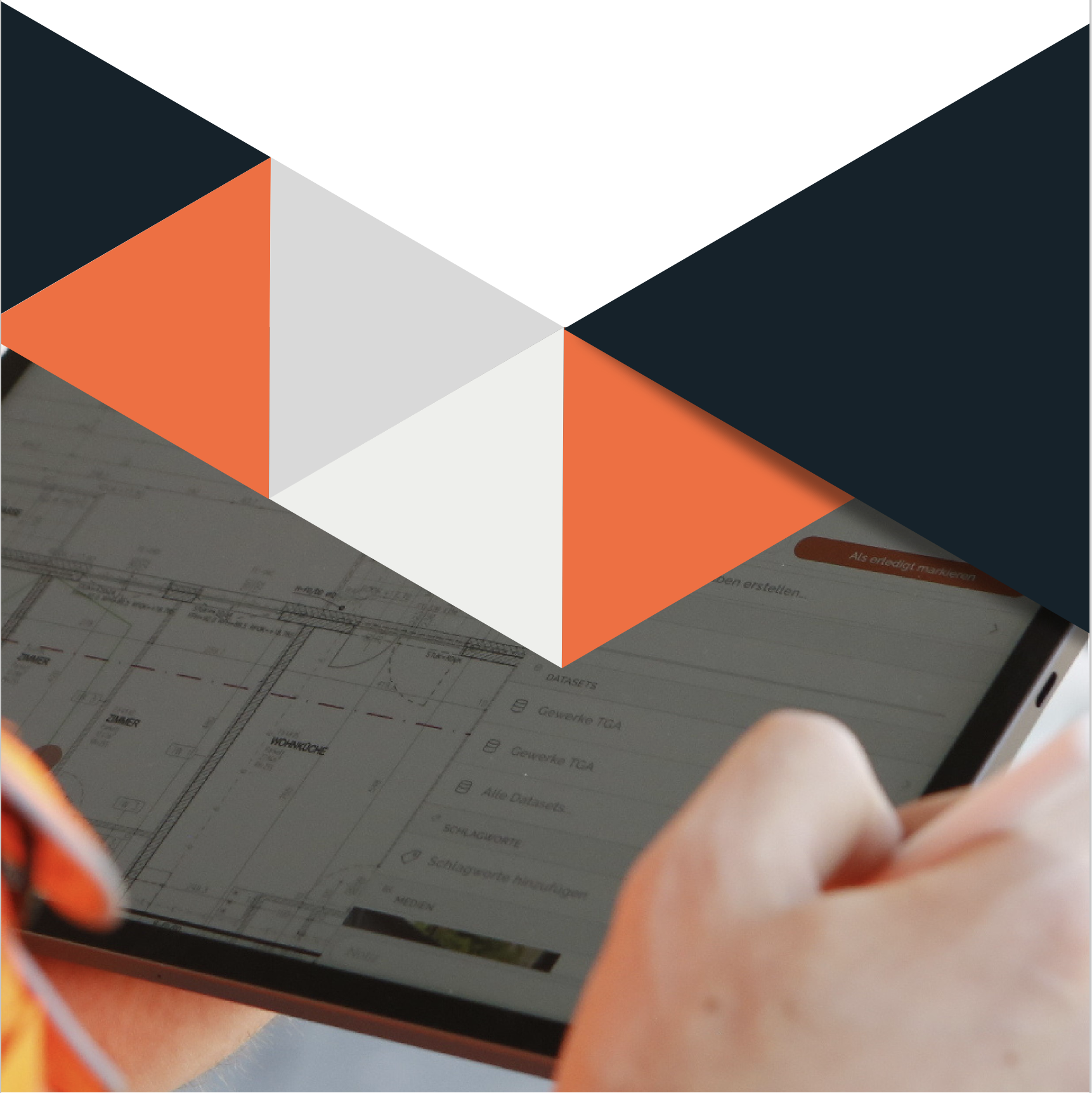 {{pins}}Pin #{{pin-number}} – {{pin-title}}{{pin-plan-snippet-large}}{{if-tasks}}{{tasks}}Aufgabe #{{task-number}} {{task-title}}{{all-datasets}}{{all-pf}}{{comments}}{{comment-author}}{{comment-created-date}}{{comment-text}}{{comment-media}}{{/comments}}{{/tasks}}{{end-if-tasks}}{{if-media}}{{picture-table-medium}}{{pin-notes-format}}{{pin-media-without-notes}}{{end-if-media}}{{pagebreak}}{{/pins}}Kategorie:{{Pin-Category}}Plan:{{pin-plan-name}} V{{pin-plan-version}}Status:{{Pin-Status}}Ersteller:{{Pin-Created-By}} / {{Pin-Created}}Zugewiesen:{{task-assignee}} - {{task-assignee-company}}{{task-assignee}} - {{task-assignee-company}}{{task-assignee}} - {{task-assignee-company}}Status: {{taskstatus}}Fälligkeit:{{task-due-date}}Ersteller:{{task-created-by}} - ({{task-created}}){{task-created-by}} - ({{task-created}}){{task-created-by}} - ({{task-created}})